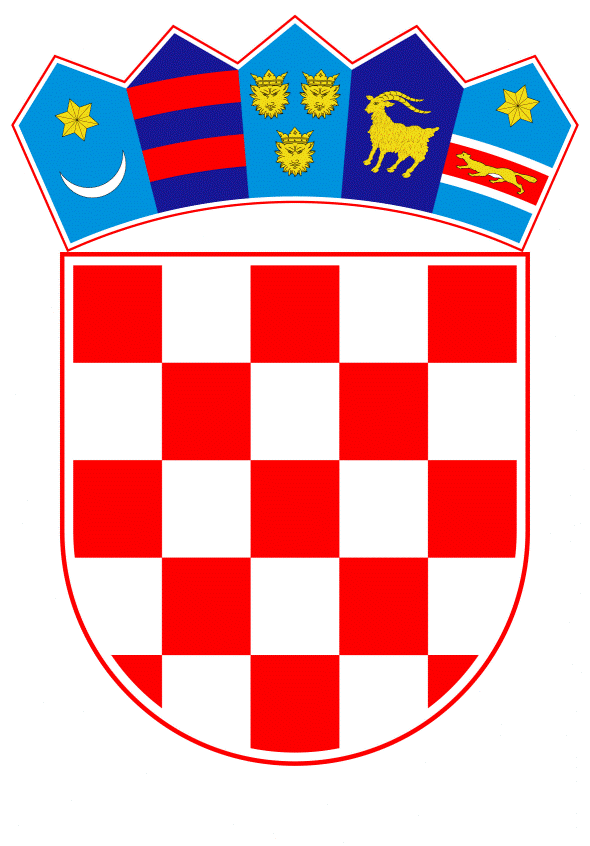 VLADA REPUBLIKE HRVATSKEZagreb, 28. veljače 2019.______________________________________________________________________________________________________________________________________________________________________________________________________________________________PRIJEDLOGNa temelju članka 31. stavka 3. Zakona o Vladi Republike Hrvatske (Narodne novine, br. 150/11, 119/14, 93/16 i 116/18), Vlada Republike Hrvatske je na sjednici održanoj _________________ 2019. godine donijelaZ A K L J U Č A K	1.	Prihvaća se Program preventivnih sistematskih pregleda hrvatskih branitelja iz Domovinskog rata za 2019. godinu, u tekstu koji je Vladi Republike Hrvatske dostavilo Ministarstvo hrvatskih branitelja aktom, klase: 500-01/19-05/1, urbroja: 522-08-19-9 od 4. veljače 2019. godine.	2.	Za provođenje Programa iz točke 1. ovoga Zaključka zadužuju se Ministarstvo hrvatskih branitelja i Ministarstvo zdravstva, u skladu s propisanim djelokrugom.Klasa:Urbroj:Zagreb,	PREDSJEDNIK 	mr. sc. Andrej PlenkovićOBRAZLOŽENJESukladno zaključcima i preporukama Hrvatskog zavoda za javno zdravstvo navedenim u izvješćima o rezultatima provedbe Programa preventivnih sistematskih pregleda hrvatskih branitelja iz Domovinskog rata za 2016. i 2017. godinu, koji je na temelju dostavljene medicinske dokumentacije izvršio obradu podataka o zdravstvenom stanju pregledanih te predložio da se s pregledima nastavi i u 2018. godini, Vlada Republike Hrvatske je na sjednici održanoj 1. ožujka 2018. godine Zaključkom usvojila Program preventivnih sistematskih pregleda hrvatskih branitelja iz Domovinskog rata za 2018. godinu.U 2017. i 2018. godini preventivni sistematski pregledi provodili su se u 29 općih i županijskih bolnica i kliničkih bolničkih centara, s kojima su potpisani sporazumi o suradnji na provedbi Programa za područja pojedinih županija. Temeljem potpisanih sporazuma o suradnji bolnice su tijekom 2017. godine osigurale uslugu obavljanja 17479 preventivnih sistematskih pregleda za hrvatske branitelje te 21670 preventivnih sistematskih pregleda za hrvatske branitelje u 2018. godini.Za provedbu ovog Programa u 2017. godini utrošeno je 10.979.745,82 kn, a u 2018. godini 16.312.550,84 kn od čega je iznos od 200.000,00 kn godišnje isplaćen Hrvatskom zavodu za javno zdravstvo za provedbu znanstveno-istraživačkog dijela Programa.U preporukama Hrvatskog zavoda za javno zdravstvo navedenim u Izvješću o rezultatima provedbe Programa preventivnih sistematskih pregleda hrvatskih branitelja iz Domovinskog rata navodi se da je po završenom preventivnom sistematskom pregledu 43,8% hrvatskih branitelja koji su se odazvali na pregled dobilo preporuku provođenja dodatnih dijagnostičkih pretraga. Preporuku pregleda/kontrole/daljnjeg tretmana specijaliste dobilo je 49,3% od onih koji su se odazvali na pregled, preporuke o promijeni životnog stila dobilo je 50,6% onih koji su se odazvali na pregled, dok je kod 7,3% hrvatskih branitelja utvrđeno da nije potreban daljnji dijagnostički postupak.Temeljem gore navedenih rezultata vidljiva je potreba daljnjeg provođenja Programa u cilju prevencije i ranog otkrivanja onkoloških, kardiovaskularnih i drugih kroničnih nezaraznih bolesti odnosno ukupne zaštite i očuvanja zdravlja hrvatskih branitelja.U Programu preventivnih sistematskih pregleda hrvatskih branitelja iz Domovinskog rata za 2019. godinu predlažemo da se pregledi organiziraju za hrvatske branitelje koji su u borbenom sektoru u obrani suvereniteta Republike Hrvatske sudjelovali više od 200 dana, dragovoljce te hrvatske branitelje u teškoj novčano-materijalnoj i zdravstvenoj situaciji, ako navedeno pravo ne ostvaruju po drugoj osnovi. Temeljem Programa preventivnih sistematskih pregleda hrvatskih branitelja iz Domovinskog rata za 2019. godini sklopit će se pojedinačni sporazumi o suradnji između Ministarstva hrvatskih branitelja, Ministarstva zdravstva, Hrvatskog zavoda za javno zdravstvo, općih i županijskih bolnica te kliničkih bolničkih centara s područja cijele Republike Hrvatske kojima će se definirati uvjeti provedbe, trajanje te uvjeti i način plaćanja usluga.Ministarstvo hrvatskih branitelja će sredstva za provedbu Programa osigurati u financijskom planu za 2019. godinu u sklopu razdjela 041 - Ministarstvo hrvatskih branitelja, glava 4007 Skrb za hrvatske branitelje, aktivnost A 754011 „Poboljšanje kvalitete življenja za obitelj HB i HRVI“, računu 3721 – Naknade građanima i kućanstvima u novcu u iznosu od 20.845.000,00 kuna, te računu 3237 - Intelektualne i osobne usluge u iznosu od 200.000,00 kn.Predlagatelj:Ministarstvo hrvatskih branitelja               Predmet:Prijedlog programa preventivnih sistematskih pregleda hrvatskih branitelja iz Domovinskog rata za 2019. godinu